Publicado en Madrid el 05/12/2018 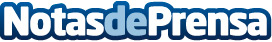 Los más criticos con España son los votantes de Podemos, catalanes, vascos, mujeres y jóvenes según AEDEMOLa población se muestra negativa ante la situación actual del país, especialmente en la política, donde la ‘corrupción’ se asocia directamente con la imagen de España. Gobierno o Comunidades Autónomas: grandes dudas sobre dónde reside el poderDatos de contacto:AEDEMO916611737Nota de prensa publicada en: https://www.notasdeprensa.es/los-mas-criticos-con-espana-son-los-votantes Categorias: Nacional Sociedad Cataluña País Vasco http://www.notasdeprensa.es